How to quit a job on short noticeFrom,Juhi Bechlia, Almond City, Bekaner USA-20001 (+76)-999-009-9999juhi@gmail.com Date: 15 Aug, 1947To,W. Elana,Werter Gate Bagpath (+56)-567-332-5433elen@htmail.com Dear Sir/Madam,I am writing this letter to announce my immediate resignation from the Company's Sales Executive position. The sudden notice comes at a time when I have to return to my hometown for some vital family matter which will buy most of my time.I want to thank the esteemed organization and extend immense gratitude for giving me a chance to work here and contribute to the growth and prosperity of the organization. My career kick-started at this company, and I am delighted with that.I am sorry due to such circumstances I had to send this resignation letter on such a short period. Please let me know if I can be of any help to the department during the time I am here in this city.Thank You. Yours sincerely, Juhi Bechlia,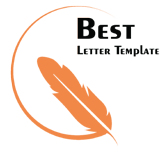 